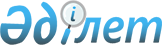 О внесении изменений в приказ Министра транспорта и коммуникаций Республики Казахстан от 19 июня 2013 года № 463 "Об утверждении Правил деятельности центров обслуживания населения"
					
			Утративший силу
			
			
		
					Приказ и.о. Министра по инвестициям и развитию Республики Казахстан от 26 декабря 2014 года № 303. Зарегистрирован в Министерстве юстиции Республики Казахстан 30 декабря 2014 года № 10049. Утратил силу приказом Министра по инвестициям и развитию Республики Казахстан от 22 января 2016 года № 52      Сноска. Утратил силу приказом Министра по инвестициям и развитию РК от 22.01.2016 № 52 (вводится в действие по истечении десяти календарных дней после дня его первого официального опубликования).      В соответствии с подпунктом 2) статьи 9 Закона Республики Казахстан от 15 апреля 2013 года «О государственных услугах» ПРИКАЗЫВАЮ:



      1. Внести в приказ Министра транспорта и коммуникаций Республики Казахстан от 19 июня 2013 года № 463 «Об утверждении Правил деятельности центров обслуживания населения» (зарегистрированный в Реестре государственной регистрации нормативных правовых актов Республики Казахстан под № 8527, опубликованный в газетах «Казахстанская правда» от 23 октября 2013 года № 299 (27573) и «Егемен Қазақстан» от 23 октября 2013 года № 237 (28176) следующие изменения:



      пункт 3 изложить в следующей редакции:

      «3. Контроль за исполнением настоящего приказа возложить на вице-министра по инвестициям и развитию Республики Казахстан Жумагалиева А.К.»;



      в Правилах деятельности центров обслуживания населения, утвержденных указанным приказом:



      пункт 5 изложить в следующей редакции:

      «5. Структура и штатная численность Центров утверждается генеральным директором Республиканского государственного предприятия на праве хозяйственного ведения «Центр обслуживания населения» Министерства по инвестициям и развитию Республики Казахстан (далее – РГП «ЦОН»).»;



      абзац третий пункта 15 изложить в следующей редакции:

      «почтовые адреса, телефоны, адреса электронной почты и адреса, официальных сайтов РГП «ЦОН», Министерства по инвестициям и развитию Республики Казахстан (далее – Министерство), уполномоченных органов, участвующих в процессе оказания государственных услуг;»;



      пункт 16 изложить в следующей редакции:

      «16. В залах обслуживания Центров размещаются баннеры с телефонами доверия Министерства и Агентства Республики Казахстан по делам государственной службы и противодействию коррупции.»;



      2. Комитету связи, информатизации и информации Министерства по инвестициям и развитию Республики Казахстан (Сарсенову С.С.) в установленном законодательством порядке обеспечить:



      1) государственную регистрацию настоящего приказа в Министерстве юстиции Республики Казахстан;



      2) в течении десяти календарных дней после государственной регистрации настоящего приказа в Министерстве юстиции Республики Казахстан, направление на официальное опубликование в средствах массовой информации и информационно-правовой системе «Әділет»;



      3) размещение настоящего приказа на интернет – ресурсе Министерства по инвестициям и развитию Республики Казахстан и на Интранет-портале государственных органов;



      4) в течении десяти рабочих дней после государственной регистрации настоящего приказа в Министерстве юстиции Республики Казахстан представление в Юридический департамент Министерства по инвестициям и развитию Республики Казахстан сведений об исполнении мероприятий, предусмотренных подпунктами 1), 2) и 3) настоящего пункта.



      3. Контроль за исполнением настоящего приказа возложить на вице-министра по инвестициям и развитию Республики Казахстан Жумагалиева А.К.



      4. Настоящий приказ вводится в действие по истечении десяти календарных дней после дня его первого официального опубликования.      И.о. министра

      по инвестициям и развитию

      Республики Казахстан                       Ж. Касымбек
					© 2012. РГП на ПХВ «Институт законодательства и правовой информации Республики Казахстан» Министерства юстиции Республики Казахстан
				